ФЕДЕРАЛЬНОЕ АГЕНТСТВО ЖЕЛЕЗНОДОРОЖНОГО ТРАНСПОРТА Федеральное государственное бюджетное образовательное учреждение высшего образования«Петербургский государственный университет путей сообщения Императора Александра I»(ФГБОУ ВО ПГУПС)Кафедра «Железнодорожные станции и узлы»РАБОЧАЯ ПРОГРАММАдисциплины«ВЗАИМОДЕЙСТВИЕ ВИДОВ ТРАНСПОРТА» (Б1.Б.23)для специальности23.05.04 «Эксплуатация железных дорог» по специализациям «Магистральный транспорт»«Пассажирский комплекс железнодорожного транспорта»«Транспортный бизнес и логистика»«Грузовая и коммерческая работа»Форма обучения – очная, очно-заочная, заочнаяСанкт-Петербург2016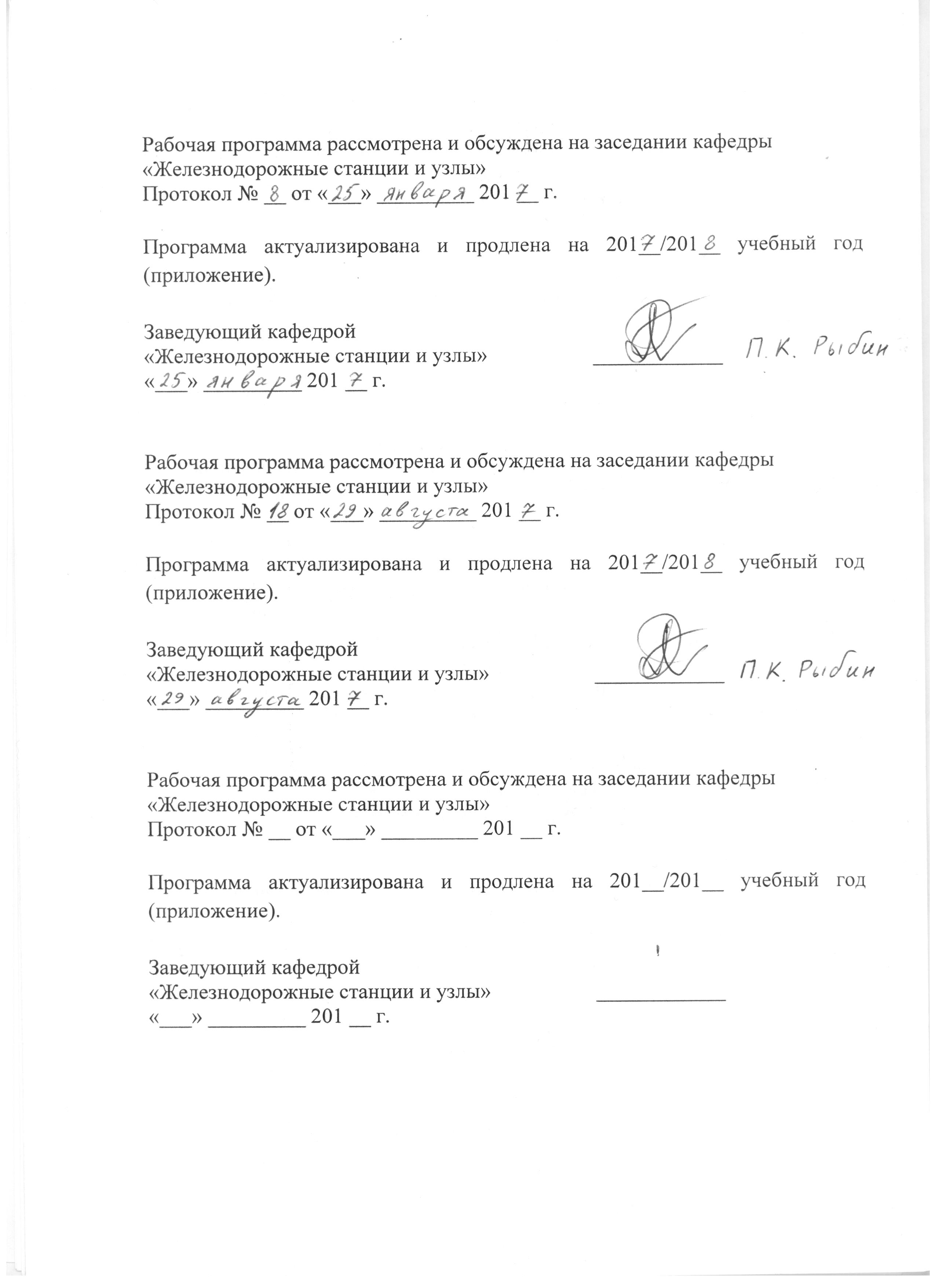 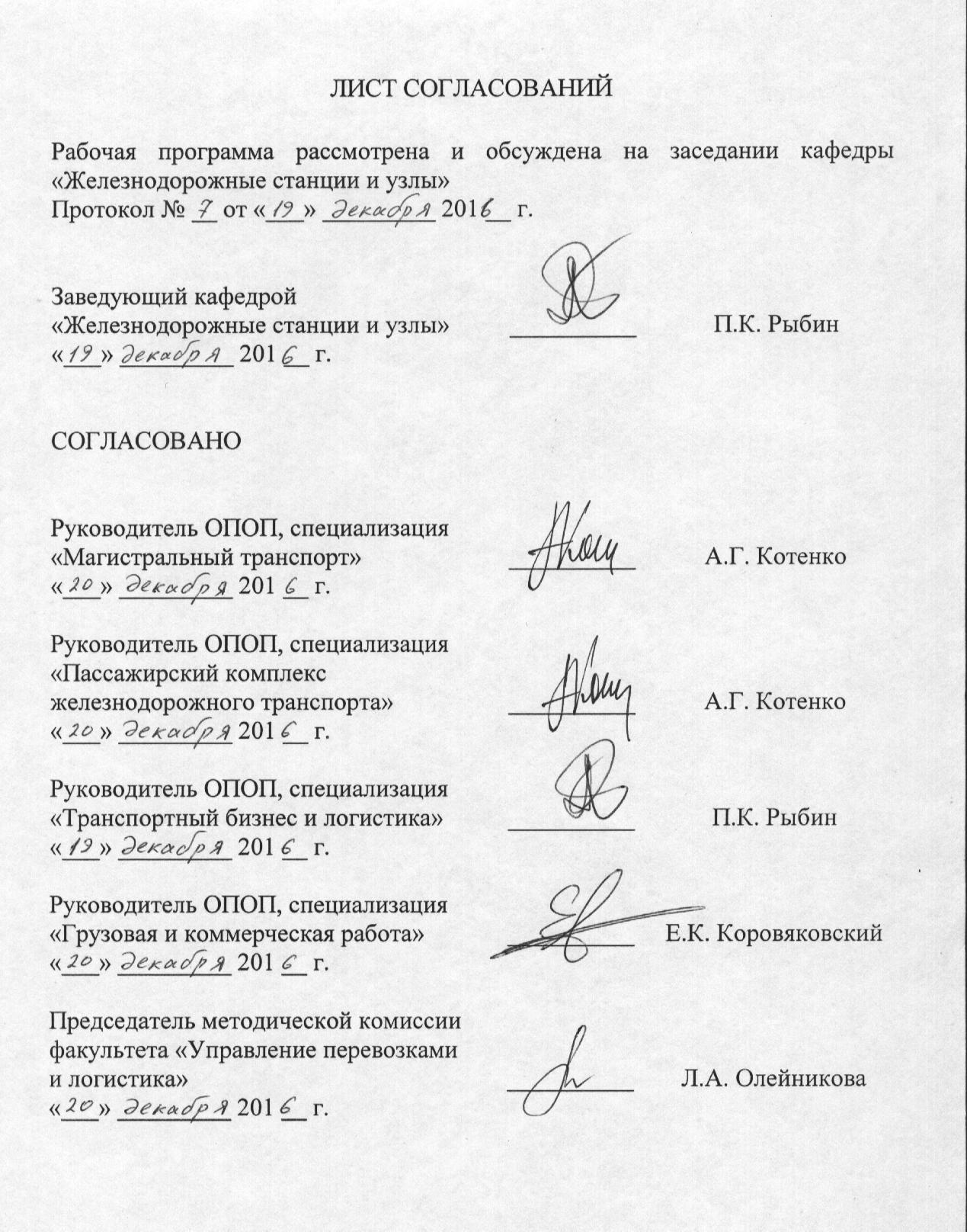 1. Цели и задачи дисциплиныРабочая программа составлена в соответствии с ФГОС ВО, утвержденным 17октября., приказ № 1289 по специальности 23.05.04 «Эксплуатация железных дорог», по дисциплине «Взаимодействие видов транспорта».Целями изучения дисциплины являются: приобретение студентами знаний, умений и навыков в сфере организации и управления взаимодействием различных видов транспорта для их последующего применения при разработке и реализации логистический цепей поставок; формирование мышления и ценностных ориентаций, при которых эффективная работа различных видов транспорта рассматривается как основа функционирования единой транспортной системы страны.Для достижения поставленной цели решаются следующие задачи:освоение студентами знаний, умений и навыков, способствующих формированию практических навыков по эксплуатации транспортных систем с учётом их взаимодействия; изучение методик и принципов выбора вида транспорта как основы логистических решений и построения эффективных цепей поставок.2. Перечень планируемых результатов обучения по дисциплине, соотнесенных с планируемыми результатами освоения основной профессиональной образовательной программыПланируемыми результатами обучения по дисциплине являются: приобретение знаний, умений, навыков и/или опыта деятельности.В результате освоения дисциплины обучающийся должен:ЗНАТЬ:основные понятия о транспорте, транспортных системах, взаимосвязь и взаимообусловленность развития транспортных систем;критерии выбора вида транспорта, основы прогнозирования взаимодействия транспортных систем;методы проектирования и реализации технологического взаимодействия различных видов транспорта, комплексного их использования;методы системного управления перевозочным процессом и решение вопросов взаимодействия в пунктах стыкования и транспортных узлах.УМЕТЬ:формировать логистические цепи доставки грузов и пассажиров с участием нескольких видов транспорта;осуществлять обоснованный выбор рационального типа подвижного состава для перевозки грузов;определять бизнес-привлекательность вариантов транспортировки на основе технико-экономических расчетов;разрабатывать технологические (контактные) графики взаимодействия видов транспорта в стыковых пунктах.ВЛАДЕТЬ:специальной терминологией и профессиональной лексикой;методиками определения технико-экономических показателей транспортных систем;методами стимулирования развития транспортного рынка.Приобретенные знания, умения, навыки и/или опыт деятельности, характеризующие формирование компетенций, осваиваемые в данной дисциплине, позволяют решать профессиональные задачи, приведенные в соответствующем перечне по видам профессиональной деятельности в п. 2.4 основной профессиональной образовательной программы (ОПОП).Изучение дисциплины направлено на формирование следующих общепрофессиональных компетенций (ОПК):готовностью применять логистические технологии в организации и функционировании транспортных систем (ОПК-12).Изучение дисциплины направлено на формирование следующих профессиональных компетенций (ПК), соответствующих видам профессиональной деятельности, на которые ориентирована программа специалитета:готовностью к организации рационального взаимодействия железнодорожного транспорта общего и необщего пользования, транспортно-экспедиторских компаний, логистических центров и операторов подвижного состава на железнодорожном транспорте (ПК-3);готовностью к формированию целей развития транспортных комплексов городов и регионов, участию в планировании и организации их работы, организации рационального взаимодействия видов транспорта, составляющих единую транспортную систему, при перевозках пассажиров, багажа, грузобагажа и грузов (ПК-6);способностью к разработке проектов и внедрению современных логистических систем и технологий для транспортных, промышленных и торговых организаций, а также технологии интермодальных (мультимодальных) перевозок (ПК-23).Область профессиональной деятельности обучающихся, освоивших данную дисциплину, приведена в п. 2.1 ОПОП.Объекты профессиональной деятельности обучающихся, освоивших данную дисциплину, приведены в п. 2.2 ОПОП.3. Место дисциплины в структуре основной профессиональной образовательной программыДисциплина «Взаимодействие видов транспорта» (Б1.Б.23) относится к базовой части и является обязательной.4. Объем дисциплины и виды учебной работыДля очной формы обучения:Для очно-заочной формы обучения:Для заочной формы обучения: 5. Содержание и структура дисциплины5.1 Содержание дисциплины5.2 Разделы дисциплины и виды занятийДля очной формы обучения:Для очно-заочной формы обучения:Для заочной формы обучения:6. Перечень учебно-методического обеспечения для самостоятельной работы обучающихся по дисциплине7. Фонд оценочных средств для проведения текущего контроля успеваемости и промежуточной аттестации обучающихся по дисциплинеФонд оценочных средств по дисциплине является неотъемлемой частью рабочей программы и представлен отдельным документом, рассмотренным на заседании кафедры и утвержденным заведующим кафедрой.8. Перечень основной и дополнительной учебной литературы, нормативно-правовой документации и других изданий, необходимых для освоения дисциплины8.1 Перечень основной учебной литературы, необходимой для освоения дисциплиныВзаимодействие видов транспорта: учебное пособие/                        П.К. Рыбин, О.П. Кизляк, М.В. Четчуев. – Санкт-Петербург: ФГБОУ ВО ПГУПС. – Ч. 1. – 2016. – 47 с.;Водный транспорт: учеб.пособие / П.К. Рыбин, В.И. Смирнов,          Е.А. Лашкова. – СПб.: ПГУПС. – Ч. 2: Морской транспорт. – 2009.                 – 56 с.;Организация взаимодействия железнодорожных станций и автомобильных предприятий в транспортных узлах: учебное пособие /                    П.К. Рыбин, Н.В. Ёршиков, О.Н. Ёршикова, М.В. Четчуев. –  Санкт-Петербург: ФГБОУ ВПО ПГУПС, 2015. – 55 с.;Трубопроводный транспорт и взаимодействующие с ним железнодорожные станции: учебное пособие / П.К. Рыбин, Н.В. Ёршиков, М.В. Четчуев. – Санкт-Петербург: ФГБОУ ВПО ПГУПС, 2014. – 60 с.Воздушный транспорт: учеб.пособие / П.К. Рыбин,                                Н.В. Ершиков, Н.С. Комовкина. – СПб.: ПГУПС, 2011. – 61 с.8.2 Перечень дополнительной учебной литературы, необходимой для освоения дисциплины1.	Железные дороги. Общий курс: учебник для студентов вузов железнодорожного транспорта / Ю.И. Ефименко, В.И. Ковалев, В. Л. Белозеров [и др.] ; под ред. Ю. И. Ефименко. – 6-е изд., перераб. и доп.– Москва: Учебно-методический центр по образованию на железнодорожном транспорте, 2013. – 502 с.;2.	Железнодорожные станции и узлы: учебник для студентов, обучающихся по специальности 190401.65 «Эксплуатация железных дорог» и направлению подготовки 190700.62 «Технология транспортных процессов» / В. И. Апатцев, Ю, И. Ефименко, П. К. Рыбин [и др.] ; под ред. : В. И. Апатцева, Ю. И. Ефименко. – Москва: Учебно-методический центр по образованию на железнодорожном транспорте, 2014. – 854 с.8.3 Перечень нормативно-правовой документации, необходимой для освоения дисциплины1.	Федеральный закон от 10.01.2003 г. № 18-ФЗ «Устав железнодорожного транспорта Российской Федерации»;2.	Федеральный закон от 08.11.2007 г.№ 261-ФЗ «О морских портах в Российской Федерации и о внесении изменений в отдельные законодательные акты Российской Федерации»;3.	Федеральный закон от 10.01.2003 г. № 17-ФЗ                                              «О железнодорожном транспорте в Российской Федерации»;4. «Гражданский кодекс Российской Федерации (часть первая)» от 30.11.1994 г.№ 51-ФЗ;5. «Гражданский кодекс Российской Федерации (часть вторая)» от 26.01.1996 г.№ 14-ФЗ;6. «Кодекс внутреннего водного транспорта Российской Федерации» от 07.03.2001 г.№ 24-ФЗ;7. Приказ МПС РФ от 18.06.2003 г. № 26 «Об утверждении правил эксплуатации и обслуживания железнодорожных путей необщего пользования».8.4 Другие издания, необходимые для освоения дисциплины1.	Актуальные проблемы управления перевозочным процессом: сборник научных трудов/ ред. Ю. И. Ефименко [и др.]. –Санкт-Петербург: ПГУПС. – Вып. 11. – 2012. – 156 с.;2.	Актуальные проблемы управления перевозочным процессом: сборник научных трудов/ ред.: Ю. И. Ефименко [и др.]. – Санкт-Петербург: ПГУПС.– Вып. 12. – 2013. – 170 с.9. Перечень ресурсов информационно-телекоммуникационнойсети «Интернет», необходимых для освоения дисциплины1. Личный кабинет обучающегося и электронная информационно-образовательная среда. [Электронный ресурс]. – Режим доступа: http://sdo.pgups.ru/ (для доступа к полнотекстовым документам требуется авторизация).2. Официальный сайт Министерства транспорта РФ (http://www.mintrans.ru);3.Официальный сайт Федерального дорожного агентства (http://rosavtodor.ru);4.Официальный сайт Федерального агентства морского и речного транспорта (http://www.morflot.ru);5.Страница кафедры «Железнодорожные станции и узлы» ФГБОУ ВО ПГУПС в социальной сети «Вконтакте» (https://vk.com/club11411351).10. Методические указания для обучающихсяпо освоению дисциплиныПорядок изучения дисциплины следующий:Освоение разделов дисциплины производится в порядке, приведенном в разделе 5 «Содержание и структура дисциплины». Обучающийся должен освоить все разделы дисциплины с помощью учебно-методического обеспечения, приведенного в разделах 6, 8 и 9 рабочей программы. Для формирования компетенций обучающийся должен представить выполненные типовые контрольные задания или иные материалы, необходимые для оценки знаний, умений, навыков и (или) опыта деятельности, предусмотренные текущим контролем (см. фонд оценочных средств по дисциплине).По итогам текущего контроля по дисциплине, обучающийся должен пройти промежуточную аттестацию (см. фонд оценочных средств по дисциплине).11. Перечень информационных технологий, используемыхпри осуществлении образовательного процесса по дисциплине,включая перечень программного обеспеченияи информационных справочных системПеречень информационных технологий, используемых при осуществлении образовательного процесса по дисциплине «Взаимодействие видов транспорта»:Техническиесредства (компьютер/ноутбук, проектор/интерактивная доска, наборы демонстрационного оборудования)методы обучения с использованием информационных технологий (демонстрация мультимедийных материалов);использование электронных ресурсов (см. раздел 9 Рабочей программы)Дисциплина обеспечена необходимым комплектом лицензионного программного обеспечения, установленного на технических средствах, размещенных в специальных помещениях и помещениях для самостоятельной работы в соответствии с утвержденными расписаниями учебных занятий, консультаций, текущего контроля и промежуточной аттестации, самостоятельной работы.Перечень лицензионного программного обеспечения:MicrosoftWindows XP, 7;Microsoft Office 2003, 2010 и 2013 (Word, Excel, Power Point);Autodesk AutoCAD 2011 и 2013;Архиватор WinRAR;PDFCreator (бесплатная программа);Adobe (Acrobat) Reader (бесплатная программа);AwroraW – Моделирование транспортных систем (имеется разрешение ПАО «Ленгипротранс» на бесплатное использование для учебных целей).12. Описание материально-технической базы, необходимой для осуществления образовательного процесса по дисциплинеМатериально-техническая база обеспечивает проведение всех видов учебных занятий, предусмотренных учебным планом специальности 23.05.04 «Эксплуатация железных дорог» и соответствует действующим санитарным и противопожарным нормам и правилам.Она содержит: - помещения для проведения лекционных и практических занятий, укомплектованы специализированной учебной мебелью и техническими средствами обучения, служащими для представления учебной информации большой аудитории (маркерной доской, мультимедийным проектором и другими информационно-демонстрационными средствами). В случае отсутствия в аудитории технических средств обучения для предоставления учебной информации используется переносной проектор и маркерная доска (стена). Для проведения занятий лекционного типа используются учебно-наглядные материалы в виде презентаций, которые обеспечивают тематические иллюстрации в соответствии с рабочей программой дисциплины;- помещения для групповых и индивидуальных консультаций, - помещения для проведения текущего контроля и промежуточной аттестации,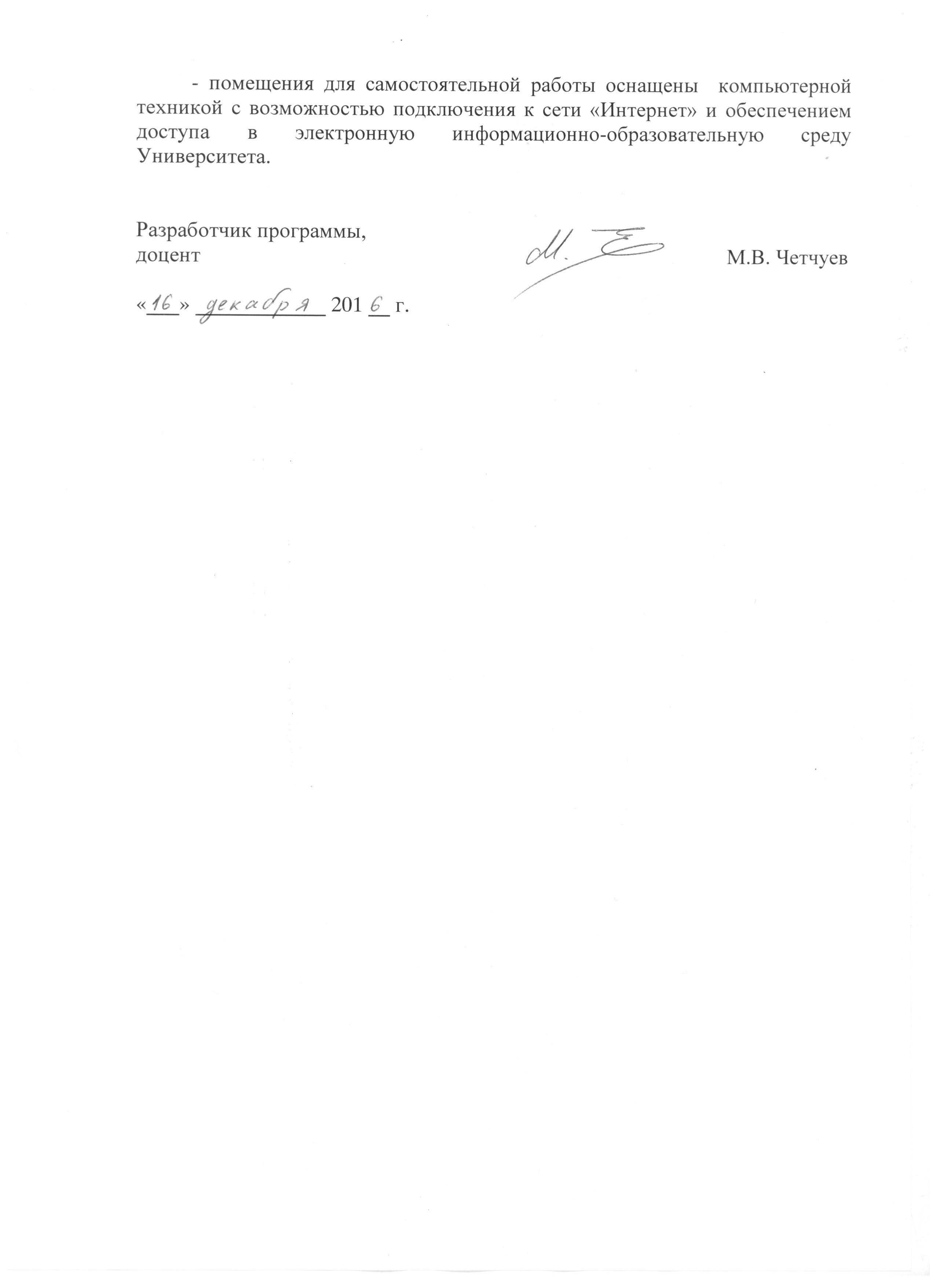 Вид учебной работыВсего часовСеместрВид учебной работыВсего часов7Контактная работа (по видам учебных занятий)В том числе:лекции (Л)практические занятия (ПЗ)лабораторные работы (ЛР)361818–361818–Самостоятельная работа (СРС) (всего)3636Контроль3636Форма контроля знанийЭЭОбщая трудоемкость: час / з.е.108 / 3108 / 3Вид учебной работыВсего часовСеместрВид учебной работыВсего часов9Контактная работа (по видам учебных занятий)В том числе:лекции (Л)практические занятия (ПЗ)лабораторные работы (ЛР)361818–361818–Самостоятельная работа (СРС) (всего)3636Контроль3636Форма контроля знанийЭЭОбщая трудоемкость: час / з.е.108 / 3108 / 3Вид учебной работыВсего часовКурсВид учебной работыВсего часов5Контактная работа (по видам учебных занятий)В том числе:лекции (Л)практические занятия (ПЗ)лабораторные работы (ЛР)1064–1064–Самостоятельная работа (СРС) (всего)8989Контроль99Форма контроля знанийЭ, КЛРЭ, КЛРОбщая трудоемкость: час / з.е.108 / 3108 / 3№ п/пНаименование раздела дисциплиныСодержание раздела1Основы взаимодействия транспортных системОсновные сведения о транспортных системах. Аспекты развития транспортных систем. Общая характеристика перево-зочного процесса и технологическая связь между его элементами. Смешанные пере-возки, принципы их организаций, основные нормативные документы, регламенти-рующие организацию смешанных перевозок. Государственные структуры, контролиру-ющие взаимодействие видов транспорта при смешанных перевозках,  их функции. 2Формы взаимодействия различных видов транспортаСведения о формах координации работы различных видов транспорта. Сущест-вующие задачи взаимодействия видов транспорта в технической, технологической, организационной, планово-экономической, правовой и финансовой сферах. Способы и варианты решения этих задач. 3Инфраструктура взаимодействия видов транспортаОсновные сведения о транспортных узлах, транспортно-транзитных коридорах и стыковых пунктах. Кооперирование устройств смежных видов транспорта. Общие требования к устройствам, обеспечивающим взаимодействие видов транспорта. Виды и характеристика устройств, используемых в перегрузочных пунктах. Задачи по развитию инфраст-руктуры транспортного взаимодействия.4Единая технология работы пунктов перевалки грузов в смешанном железнодорожно-водном и автомобильно-водном сообщенииЕдиная технология работы пунктов перевалки грузов в смешанном желез-нодорожно-водном и автомобильно-водном сообщении. Единый технологический процесс (ЕТП): назначение, состав. Основы единой технологии работы пункта перевалки. Разработка рациональных норм выполнения технических и грузовых операций с вагонами и судами. Расчет оптимальных технологических интервалов подачи вагонов к причалам. Основы сменно-суточного планирования работы порта и станции. Основы единой технологии работы пункта перевалки с автомобильного транспорта на водный и обратно. Особенности планирования автомобильных перевозок в порт. Контактные графики работы порта и автотранспорта.5Единый технологический процесс работы железнодорожной станции и автотранспортаЕТП работы станции и автомобильных предприятий. Оперативное планирование автомобильных перевозок. Контактные сменные графики работы станции и автотранспорта.6Технология взаимодействия трубопроводного транспорта с другими видами транспортаПункты стыкования трубопроводного с другими видами транспорта. Технология передачи наливных грузов по складскому и прямому вариантам перегрузки. Обустройство пунктов перегрузки нефтепродуктов: порт, железнодорожная станция. Обеспечение безопасности объектов.7Технология взаимодействия воздушного и других видов транспортаОпыт отечественных и зарубежных ком-паний по организации смешанных перевозок с использованием воздушного транспорта. Схемные решения стыковых пунктов. Технология грузовых операций в аэропорту.8Бесперегрузочные сообщенияОбщие положения. Система бесперегру-зочных сообщений. Технические средства для бесперегрузочного сообщения. Техно-логические особенности бесперегрузочных сообщений. Перспективы развития перевозок в бесперегрузочном сообщении в РФ. Особенности организации трейлерных и контрейлерных перевозок. Требования к станционным устройствам и подвижному составу. Общие сведения о паромных переправах и их техническом оснащении. Технология погрузки и разгрузки паромов при перевозке железнодорожного и автомобильного подвижного состава на различных типах паромов. Лихтеровозные транспортные системы. Бесперегрузочные технологии при смешанных перевозках по железным дорогам разной колеи.№ п/пНаименование раздела дисциплиныЛПЗЛРСРС1Основы взаимодействиятранспортных систем34–52Формы взаимодействия различных видов транспорта24–43Инфраструктура взаимодействия видов транспорта34–74Единая технология работы пунктов перевалки грузов в смешанном железнодорожно-водном и автомобильно-водном сообщении23–55Единый технологический процесс работы железнодорожной станции и автотранспорта23–46Технология взаимодействия трубопроводного транспорта с другими видами транспорта2––27Технология взаимодействия воздушного и других видов транспорта2––38Бесперегрузочные сообщения2––6ИтогоИтого1818–36№ п/пНаименование раздела дисциплиныЛПЗЛРСРС1Основы взаимодействиятранспортных систем23–72Формы взаимодействия различных видов транспорта24–43Инфраструктура взаимодействия видов транспорта43–94Единая технология работы пунктов перевалки грузов в смешанном железнодорожно-водном и автомобильно-водном сообщении24–45Единый технологический процесс работы железнодорожной станции и автотранспорта24–46Технология взаимодействия трубопроводного транспорта с другими видами транспорта2––27Технология взаимодействия воздушного и других видов транспорта2––28Бесперегрузочные сообщения2––4ИтогоИтого1818–36№ п/пНаименование раздела дисциплиныЛПЗЛРСРС1Основы взаимодействиятранспортных систем11–122Формы взаимодействия различных видов транспорта11–123Инфраструктура взаимодействия видов транспорта21–154Единая технология работы пунктов перевалки грузов в смешанном железнодорожно-водном и автомобильно-водном сообщении11–115Единый технологический процесс работы железнодорожной станции и автотранспорта–––126Технология взаимодействия трубопроводного транспорта с другими видами транспорта–––77Технология взаимодействия воздушного и других видов транспорта–––98Бесперегрузочные сообщения1––11ИтогоИтого64–89№п/пНаименование раздела дисциплиныПеречень учебно-методического обеспечения1Основы взаимодействиятранспортных системВзаимодействие видов транспорта: учебное пособие / П. К. Рыбин,                         О. П. Кизляк, М. В. Четчуев. –           Санкт-Петербург: ФГБОУ ВО ПГУПС. – Ч. 1. – 2016. – 47 с.2Формы взаимодействия различных видов транспортаВзаимодействие видов транспорта: учебное пособие / П. К. Рыбин,                         О. П. Кизляк, М. В. Четчуев. –           Санкт-Петербург: ФГБОУ ВО ПГУПС. – Ч. 1. – 2016. – 47 с.3Инфраструктура взаимодействия видов транспортаВзаимодействие видов транспорта: учебное пособие / П. К. Рыбин,                         О. П. Кизляк, М. В. Четчуев. –           Санкт-Петербург: ФГБОУ ВО ПГУПС. – Ч. 1. – 2016. – 47 с.4Единая технология работы пунктов перевалки грузов в смешанном железнодорожно-водном и автомобильно-водном сообщенииВодный транспорт: учеб.пособие/ П. К. Рыбин, В. И. Смирнов,Е. А. Лашкова. – СПб.: ПГУПСЧ. 2: Морской транспорт. – 2009.                 – 56 с.5Единый технологический процесс работы железнодорожной станции и автотранспортаОрганизация взаимодействия железнодорожных станций и автомобильных предприятий в транспортных узлах: учебное пособие / П. К. Рыбин, Н. В. Ёршиков,                О. Н. Ёршикова, М. В. Четчуев. –  Санкт-Петербург: ФГБОУ ВПО ПГУПС, 2015. – 55 с.6Технология взаимодействия трубопроводного транспорта с другими видами транспортаТрубопроводный транспорт и взаимодействующие с ним железнодорожные станции:учебное пособие / П. К. Рыбин,Н. В. Ёршиков, М. В. Четчуев. – Санкт-Петербург: ФГБОУ ВПО ПГУПС, 2014. – 60 с.7Технология взаимодействия воздушного и других видов транспортаВоздушный транспорт: учеб.пособие / П. К. Рыбин, Н. В. Ершиков,Н. С. Комовкина. – СПб.: ПГУПС, 2011. – 61 с.8Бесперегрузочные сообщенияВзаимодействие видов транспорта: учебное пособие / П. К. Рыбин,                         О. П. Кизляк, М. В. Четчуев. –           Санкт-Петербург: ФГБОУ ВО ПГУПС. – Ч. 1. – 2016. – 47 с.